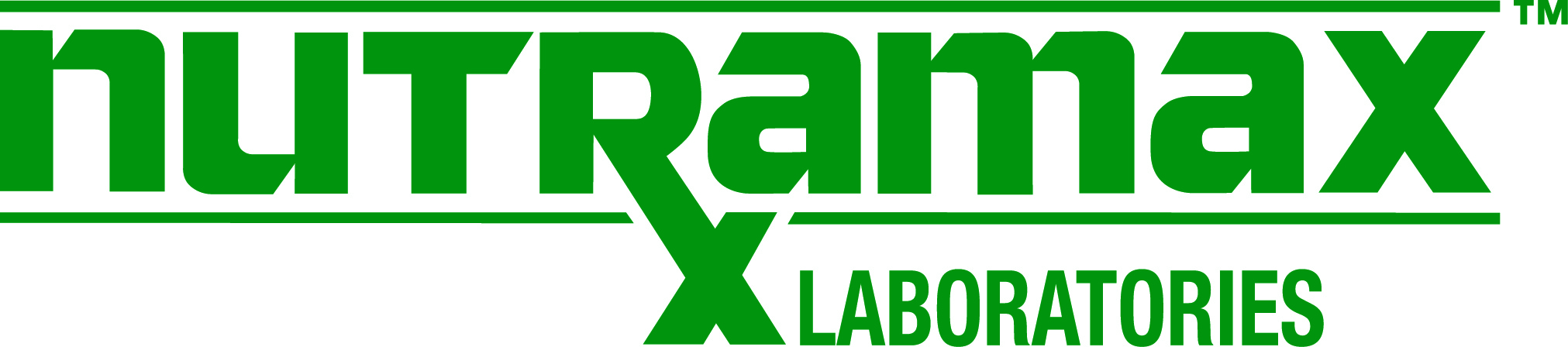 Nutramax Laboratories Job DescriptionSummary of the Position:  Provides mechanical support for manufacturing/packaging  operations associated with the production of Nutramax’s quality products as well as facility maintenanceRoles and Responsibilities:Planning and organizing the mechanical steps required in the production of safe quality productsPerforming set-up and adjustments to manufacturing/packaging equipment to ensure assigned machines run at peak efficiency and operations are within the cGMP guidelines and SOPsMaintaining and repairing all mechanical equipment pertaining to production, including but not limited to, filling, packaging and manufacturing equipment, in accordance with cGMP proceduresPerforming general facilitiy maintenance such as plumbing, HVAC and electricalInteracting with external vendors or contractors for services associated with the mechanical operations of production equipment and facilitiesMaintaining spare parts inventoryAdhering to all established Standard Operating Procedures and Safety Policies (i.e., lockout/tagout) Performing assigned preventive maintenance tasks for production equipment and facilities operationsTraining new employees on the maintenance of equipment, safety of equipment, SOPs and GMPs on an as needed basisPerform other assigned duties as may be required in meeting company objectives Regular attendance is requiredCommunicate effectively with other departments within the organization and function within a team environment.Minimum Requirements:  Attention to detail and process analytical skills are required.  Must have good interpersonal skills and the ability to interact with all staff levels.  Additionally, this position is required to stand on a regular basis and use hands and arms to lift and reach. Must be able to lift/move packages and material weighing a minimum of 50 lbs.Education and Experience This position requires a high school diploma or GED with a minimum of 3 years of experience as a mechanic in a GMP or Pharmaceutical environmentSupervisory Responsibilities:  none______________________________________	Employee Name (print)					______________________________________		___________________Employee Signature					            Date______________________________________	Supervisor Name (print)					______________________________________		___________________Supervisor Signature					DateJob Title:   Maintenance Tech I Reports to : Facility ManagerDepartment: Facilities/MaintenancePrepared by:  Facility ManagerFLSA Status:  Non-ExemptReviewed by:  Facilities Manager	Date Reviewed:  6/2021